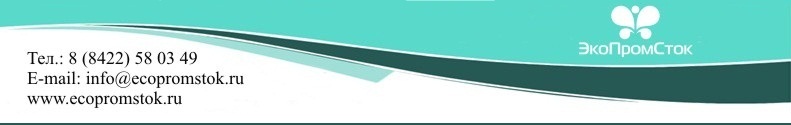 ОПРОСНЫЙ ЛИСТдля проектирования оборудования водоподготовкиИнформация о целях использования воды и производительность оборудования ХВО:Качество исходной воды, среднегодовые характеристики(если вода используется из нескольких источников, параметры просим указать в скобках)Режим работы оборудования водоподготовки:Объем технико-коммерческого предложения:Наименование объекта:Заказчик:Контактное лицо:Телефон/факс/e-mail:Проектировщик:Контактное лицо:Телефон/факс/e-mail:Подпитка водогрейных котлов, теплосетиПодпитка водогрейных котлов, теплосетиПодпитка водогрейных котлов, теплосетим3/часм3/часм3/сутКоличество  мощность котлов (тип и марка)Количество  мощность котлов (тип и марка)Количество  мощность котлов (тип и марка)Общий объем воды в системе, м3Общий объем воды в системе, м3                      Температурный график                      Температурный график                      Температурный графикТип системы отопленияТип системы отопления закрытая, оборотная	 с открытым водоразборном закрытая, оборотная	 с открытым водоразборном закрытая, оборотная	 с открытым водоразборном закрытая, оборотная	 с открытым водоразборном закрытая, оборотная	 с открытым водоразборном закрытая, оборотная	 с открытым водоразборном закрытая, оборотная	 с открытым водоразборномНаличие деаэратора (тип)Наличие деаэратора (тип)Производство параПроизводство парам3/часм3/сутКол-вопаропроиз-ность котлов (тип и марка)Кол-вопаропроиз-ность котлов (тип и марка)Кол-вопаропроиз-ность котлов (тип и марка)Процент возврата конденсата, %Процент возврата конденсата, %            Параметры пара (давление, темп.)            Параметры пара (давление, темп.)            Параметры пара (давление, темп.)Для каких целей используется парДля каких целей используется парНаличие деаэратора (тип)Наличие деаэратора (тип)Подпитка системы ГВСм3/часм3/сут  Для других целей (указать каких)м3/часм3/сут       Артезианская       Артезианская  Поверхностная                                (река, озеро)  Муниципальный         водопровод  Муниципальный         водопровод                       Другой (указать какой)Наличие накопительных емкостей (объем, место в схеме)Наличие накопительных емкостей (объем, место в схеме)Наличие накопительных емкостей (объем, место в схеме)ПараметрыПараметрыПараметрыВзв. в-ва, мг/лЖесткость общая, мг-экв/лБикарбонаты, мг/лЦветность, градКальций, мг/лХлориды, мг/лЗапах, баллМагний, мг/лСульфаты, мг/лрННатрий, мг/лНитраты, мг/лОрганич. соединения, мгО2/лЩелочность общая, мг-экв/лКремнекислота, мг SiO2/лНефтепродукты, мг/лЖелезо (Fe2+/Fe3+), мг/л/Кислород, мг/лЭлектропроводность,µS/смМарганец, мг/лСолесодержание, мг/лпериодическийнепрерывный спецификация (состав стоимость об-ния) технические х-ки оборудования расчет стоков технологическая схема об-нияДополнительные требования: